Supplementary Online Material – Pairwise threat ranking, Basanta, 2014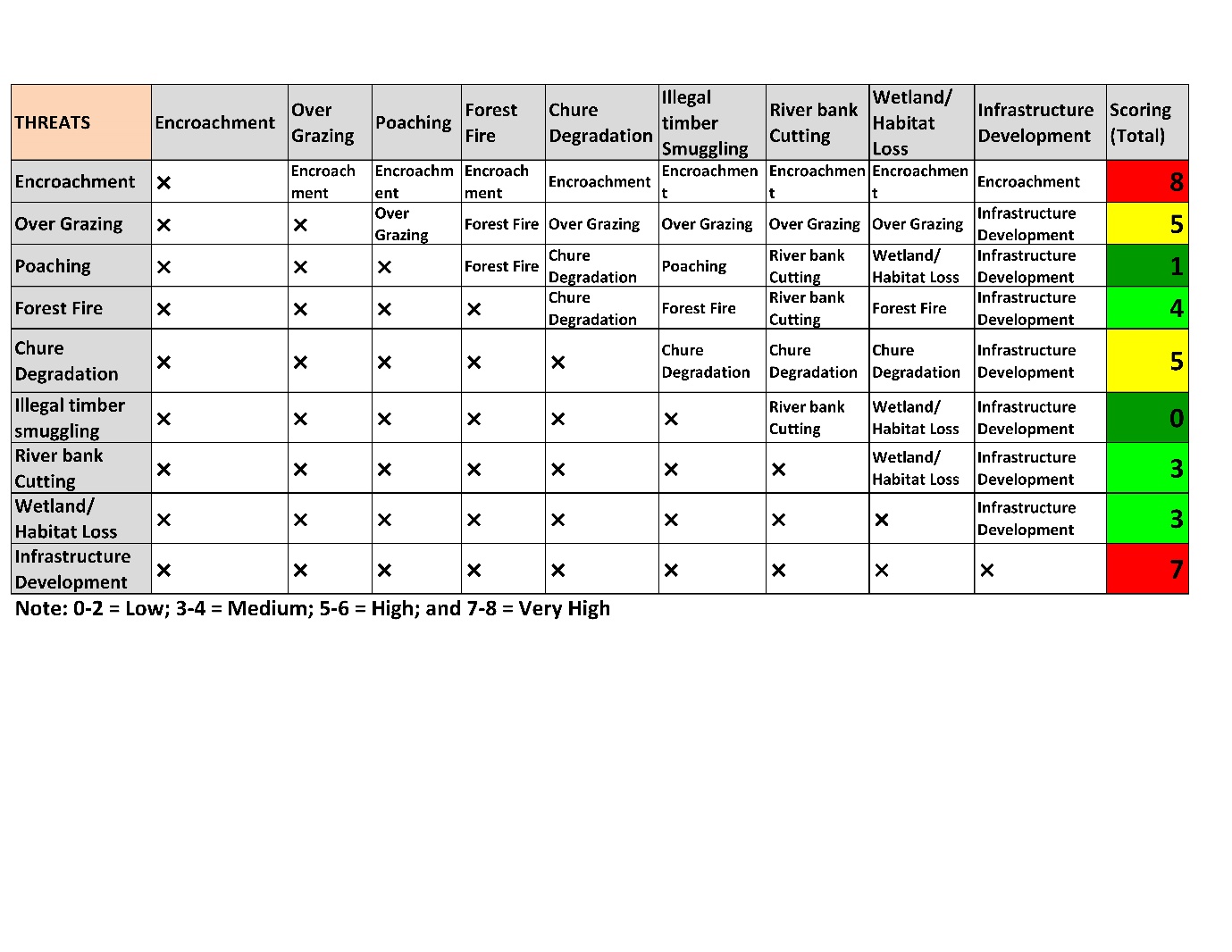 Ranking of threats in Basanta corridor in 2014